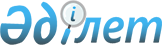 Шектеу іс-шараларын белгілеу туралыҚызылорда облысы Жаңақорған ауданы Жаңақорған кенті әкімінің 2020 жылғы 5 ақпандағы № 988 шешімі. Қызылорда облысының Әділет департаментінде 2020 жылғы 6 ақпанда № 7238 болып тіркелді
      "Ветеринария туралы" Қазақстан Республикасының 2002 жылғы 10 шілдедегі Заңының 10-1-бабының 7) тармақшасына және "Қазақстан Республикасы Ауыл шаруашылығы министрлiгiнің Ветеринариялық бақылау және қадағалау комитетiнiң Жаңақорған аудандық аумақтық инспекциясы" мемлекеттік мекемесінің бас мемлекеттік ветеринариялық-санитариялық инспекторының 2020 жылғы 31 қаңтардағы № 50 ұсынысына сәйкес Жаңақорған кентінің әкімі ШЕШІМ ҚАБЫЛДАДЫ:
      1. Жаңақорған ауданы, Жаңақорған кентінің М. Көкенов көшесіндегі № 158, 160, 164 тұрғын үйлер ауласына иттер арасында жануарлардың құтырық ауруының пайда болуына байланысты шектеу iс-шаралары белгіленсін.
      2. Осы шешiмнiң орындалуын бақылауды өзіме қалдырамын.
      3. Осы шешiм алғашқы ресми жарияланған күнінен бастап қолданысқа енгiзiледi.
					© 2012. Қазақстан Республикасы Әділет министрлігінің «Қазақстан Республикасының Заңнама және құқықтық ақпарат институты» ШЖҚ РМК
				
      Жаңақорған кент әкімінің міндетін
уақытша атқарушы

Е. Сейлов
